Règlement :	Compétition par équipe de 4 nageurs catégorie avenir (mixité autorisée).Pas de disqualification.Les équipes ne sont pas obligées de participer aux 5 relais.Les nageurs remplaçants seront regroupés pour constituer des équipes sous bannière départementale.. Récompenses :Les 3 premières équipes seront récompensées.Officiels :Chaque club est tenu de fournir au minimum deux officielsInterclubs du Futur Plot 2ProgrammeProgrammeOuverture des portes14h14hDébut des épreuves14h4514h45ÉpreuvesRelais 4 X 50 4N Relais 4 X 50 Nage Libre Relais 4 X 50 Brasse Relais 4 X 50 Dos Relais 4 X 25 PapillonRelais 4 X 50 4N Relais 4 X 50 Nage Libre Relais 4 X 50 Brasse Relais 4 X 50 Dos Relais 4 X 25 PapillonDate :18 mai 2019Lieu :BLOIS Nombre de lignes d’eau :  4    Engagements par extranat avant le 16 mai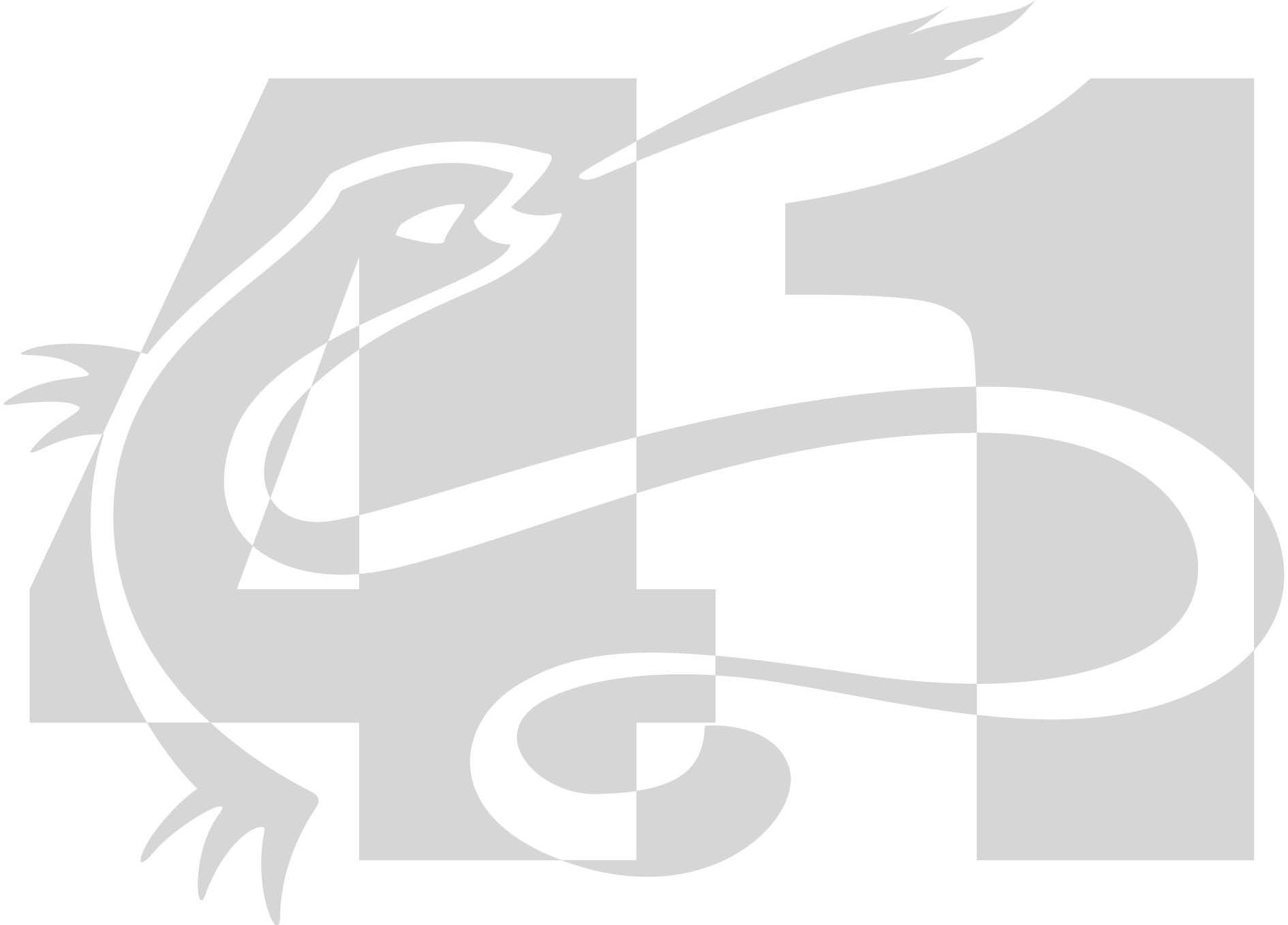 Engagements par extranat avant le 16 maiEngagements par extranat avant le 16 maiCOMPETITION D’ANIMATION PEDAGOGIQUE